Professional summaryMotivated business and development analyst with years of proven professional records. Recognized for assessing operational needs and developing solutions to save costs, improve revenues, and drive customer satisfaction. Resourceful and well-organized with excellent leadership and team building record. Multi-talented team member able to take on any required task and adapt to changing conditions with resourceful and hardworking mindset. Work historySkillsEducationCertificationsMember of International Business Management Institute PMP (Project Management Professional) conferred by Project Management Institute Strategy & Operations conferred by International Business Management Institute Personal Contact	: Samuel-378996@2freemail.com Reference		: Mr. Anup P Bhatia, HR Consultant, Gulfjobseeker.com 0504753686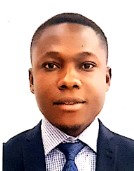 Samuel 
Dubai,, UAE C 16, International City, China Cluster Dubai,, UAEJanuary 2018－ October 2019Cool Waters Health Agency 	 Pennsylvania, U.S.A Customer Relationship ManagerEngage in client relationship building and client satisfaction by initiating and building effective relationships at all levels with the client. Assume responsibility as needed and appropriate for client relationships as it relates to day-to-day operations. Overseeing client contracts and portfolio with the objective of securing renewals and additional business based on identifying a need or where appropriate. Resolved issues quickly to maintain productivity goals. Delivered an exceptional level of service to each customer by listening to concerns and answering questions. March 2016－ January 2018Pennsylvania State Employees Credit Union 	 Pennsylvania, U. S. A Business Development OfficerIndependently manage finance procedures, sales of financial product and packages to potential clients, general financial and accounting support for clients, finance activities reporting, and administrative support. Financial support to customers, design marketing strategies to increase high sales of financial products. Strengthen communication among co-workers and the centre community. Delivered an exceptional level of service to each customer by listening to concerns and answering questions. Developed new process for employee evaluation which resulted in marked performance improvements. Implemented marketing strategies which resulted in 12% growth of customer base. September 2013－ November 2015Knightsbridge Global Services 	 Dubai Operations SupervisorCreate a report to update the company about team progress Provide administrative support and direct support to the director of finance including clerical duties to the department of finance & supply. Interact professionally with all levels of staff and maintain the highest level of confidentiality; known for tact and diplomacy in handling sensitive issues. Motivated and trained employees to maximize team productivity. Enhanced operational efficiency and reduced labour expenses by developing and optimising standard practices. Monitored daily and weekly key performance indicators to maintain on-track status. Reviewed and assessed ongoing operations, developing initiatives for continuous process improvement. February 2011－ December 2013Ogun State Local Government 	 Ogun State, Nigeria Clerical Finance OfficerResearched and updated all required materials needed for firm and partners. Assisted various business departments with document organisation and dissemination during acquisitions. Supported Director of finance with daily operational functions. Maintaining and updating inventory, database, mailing and filing systems. Opening, sorting and distributing incoming mail, answering correspondence and preparing outgoing mail. Organizing and mailing bills, policies, checks, contracts and invoices Operations management Project Management Relationship building Strategic Management Training and development Communication skills Conflict resolution Client assessment and analysis Team & Organizational leadership Strong verbal communication Attention to detail Problem solving Time management Customer service 2019Harvard Business School 	 Boston Certificate of Higher Education: Sustainable Business Strategy2018Central Penn College 	 Summerdale Master of Arts: Organizational Leadership & Development Analysis2012Olabisi Onabanjo University 	 Ago Iwoye Bachelor of Science: Business Education